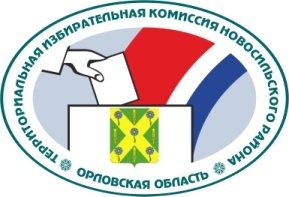 ОРЛОВСКАЯ ОБЛАСТЬТЕРРИТОРИАЛЬНАЯ ИЗБИРАТЕЛЬНАЯ КОМИССИЯНОВОСИЛЬСКОГО РАЙОНАРЕШЕНИЕ           25 августа 2020 г.                                                                  № 23/79г. НовосильВ соответствии с подпунктом «ж» пункта 9 статьи 30 Федерального закона от 12 июня 2002 года № 67-ФЗ «Об основных гарантиях избирательных прав и права на участие в референдуме граждан Российской Федерации», частью 16 статьи 21.2 Закона Орловской области от 30 июня 2010 года № 1087-ОЗ «О регулировании отдельных правоотношений, связанных с выборами в органы местного самоуправления Орловской области», постановлением Избирательной комиссии Орловской области от 11 июня 2020 года № 93/688-6 «О возложении полномочий избирательных комиссий муниципальных образований Орловской области» территориальная избирательная комиссия Новосильского района РЕШИЛА:1.  Утвердить форму нагрудного знака наблюдателя при проведении дополнительных выборов депутата Зареченского сельского Совета народных депутатов пятого созыва по одномандатному избирательному округу №8 (прилагается).2.  Разместить настоящее решение на сайте территориальной избирательной комиссии Новосильского района в информационно-телекоммуникационной сети «Интернет».Председатель территориальнойизбирательной комиссии 					         Е.А. ХолодоваСекретарь территориальнойизбирательной комиссии      					         М.М. СальковаФорма нагрудного знака наблюдателя  при проведении дополнительных выборов депутата Зареченского сельского Совета народных депутатов пятого созыва по одномандатному избирательному округу №8Примечание. Нагрудный знак наблюдателя представляет собой прямоугольную карточку размером не более 100 x 65 мм, изготовленную из плотной бумаги белого цвета. Текст на карточку может наноситься машинописным, рукописным либо комбинированным способом. При использовании машинописного способа слово «Наблюдатель», его фамилия, имя, отчество, а также  фамилия, имя, отчество зарегистрированного кандидата или наименование избирательного объединения, субъекта общественного контроля, назначивших наблюдателя, набираются жирным шрифтом черного цвета размером не более 18 пунктов, остальной текст – шрифтом черного цвета размером не более 14 пунктов. Не допускается выделение текста иным цветом, размещение эмблем политических партий. При исполнении рукописным способом рекомендуется писать текст разборчиво с использованием синих или черных чернил.Нагрудный знак изготавливается и выдается зарегистрированным кандидатом, избирательным объединением, направившими наблюдателя. Нагрудный знак рекомендуется прикреплять к одежде.О форме нагрудного знака  наблюдателя при проведении дополнительных выборов депутата Зареченского сельского Совета народных депутатов пятого созыва по одномандатному избирательному округу №8УТВЕРЖДЕНАрешением территориальной избирательной комиссии Новосильского районаот 25 августа 2020 года № 23/79Дополнительные выборы депутата Зареченского сельского Совета народных депутатов пятого созыва по одномандатному избирательному округу №8 13 сентября 2020 года_____________________________________________________(фамилия)_____________________________________________________(имя, отчество)НАБЛЮДАТЕЛЬнаправлен ______________________________________________________________ (фамилия, имя и отчество зарегистрированного кандидата или наименование ______________________________________________________________избирательного объединения, субъекта общественного контроля)